ZDRAVA ŠOLAEvropska mreža zdravih šol (The European Network of  Health Promoting Schools) je nastala kot strateški projekt pod okriljem Svetovne zdravstvene organizacije (Urad za Evropo), Sveta Evrope in Evropske komisije.
Slovenija se je z 12 pilotskimi šolami priključila Evropski mreži zdravih šol leta 1993. Projekt sta podpirali Ministrstvo za zdravje in Ministrstvo za šolstvo, znanost in šport, Inštitut za varovanje zdravja RS pa je bil naš nacionalni podporni center.
Z vključitvijo v projekt smo se zavezali, da  bomo upoštevali 12 kriterijev, ki so bili oblikovani v Evropski mreži zdravih šol: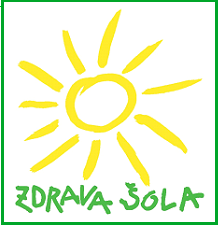 Aktivno bomo podpirali pozitivno samopodobo vseh učencev s tem, da bomo pokazali, da lahko prav vsak prispeva k življenju v šoli.Skrbeli bomo za vsestranski razvoj dobrih medsebojnih odnosov med učitelji in učenci, učitelji med seboj ter med učenci.Potrudili se bomo, da bodo socialni cilji šole postali jasni učiteljem, učencem in staršem.Vse učence bomo spodbujali k različnim dejavnostim tako, da bomo oblikovali raznovrstne pobude.Izkoristili bomo vsako možnost za izboljšanje šolskega okolja.Skrbeli bomo za razvoj dobrih povezav med šolo, domom in skupnostjo.Skrbeli bomo za razvoj povezav med osnovno in srednjo šolo zaradi  priprave skladnega učnega načrta zdravstvene vzgoje.Aktivno bomo podprli zdravje in blaginjo svojih učiteljev.Upoštevali bomo dejstvo, da so učitelji in šolsko osebje vzgled za zdravo obnašanje. Upoštevali bomo komplementarno vlogo, ki jo ima šolska prehrana pri učnem načrtu zdravstvene vzgoje. Sodelovali bomo s specializiranimi službami v skupnosti, ki nam lahko svetujejo in pomagajo pri zdravstveni vzgoji. Vzpostavili bomo poglobljen odnos s šolsko zdravstveno in zobozdravstveno službo, da nas bosta dejavno podprli pri učnem načrtu zdravstvene vzgoje.ORGANIZACIJA PROJEKTA SLOVENSKE MREŽE ZDRAVIH ŠOLNa šoli se projekta Zdrava šola lotevamo v okviru šolskega tima ZŠ, ki s sistematičnim načrtovanjem in evalvacijo izpolnjuje zastavljene cilje Slovenske mreže zdravih šol. Strokovni delavci v okviru različnih vsebin celostno pristopamo k zdravju ter iščemo možnosti, ki nam jih omogoča šolsko okolje. Vsebine zdravja so del letnega delovnega načrta šole z različnimi projekti in dejavnostmi, ki so usmerjene v zdrav življenjski slog, s spodbujanjem sodelovanja staršev, lokalne skupnosti, zdravstvene službe ter drugih zainteresiranih institucij in posameznikov.Naloge, ki jih izvajamo, so:gibanje,zdrava prehrana,zdravo telo,odnos do ljudi,družbeno koristno delo,odnos do okolja,varno v prometu.NAČRTOVANE AKTIVNOSTI, KI JIH VSA LETA ŽE IZVAJAMO NA NAŠI ŠOLIAktivnosti se med leti spreminjajo, dopolnjujejo.Razvijanje pozitivnih odnosov in pozitivne samopodobe:razredne ure,tekmovanja,prostovoljstvo,medsebojna pomoč,tutorstvo.Spoštovanje drugih in drugačnih ljudi:razredne ure,druženje z upokojenci,učna pomoč (tutorstvo),delavnice (samopodoba, odnosi, odvisnost).Razvijanje medgeneracijskih odnosov:prireditve,ustvarjalne delavnice za učence in starše,sodelovanje z upokojenci,sodelovanje z lokalno skupnostjo.Razvijanje odgovornega odnosa do zdravja:razredne ure,interesna dejavnost (Zdravkove dogodivščine, Prva pomoč),tematske ure pri naravoslovju (Dan slovenske hrane, Voda, Zdravilna zelišča, Zdrav način življenja, Mleko in mlečni izdelki),zdravi zobje (redni pregledi pri šolskem zobozdravniku in tekmovanje za zdrave zobe),razvijanje odgovornega odnosa do zdrave hrane, hrane kot dobrine ter hrane iz lokalnega okolja,šolska shema (Uživanje sadja, zelenjave, mleka in mlečnih izdelkov).Športne aktivnosti:rekreativni odmori,športna tekmovanja,športni dnevi,minuta za zdravje,razširjeni program (Gibko, Športni mix, nogomet, judo, gimnastika),aktivne počitnice (ZPM).Razvijanje odgovornega odnosa do okolja:zmanjševanje plastičnih odpadkov (Reciklirko),varčevanje z vodo in elektriko,ločevanje in ponovna uporaba odpadkov,zbiranje zamaškov, starega papirja.Prometna vzgoja:policist Leon svetuje,razredne ure.Humanitarne akcije:zbiranje zamaškov, plastenk,solidarnostna pomoč v primeru naravnih nesreč,solidarnostna pomoč ljudem v stiski.Obeleževanje svetovnih in mednarodnih dni, povezanih s cilji zdrave šole:oglasna deska,svetovni dan otroka,svetovni dan hrane,dan boja proti AIDS-u,mednarodni dan strpnosti,dan človekovih pravic,svetovni dan brez cigarete,svetovni dan voda,svetovni dan zdravja,dan Zemlje.RDEČA NIT ZA ŠOLSKO LETO 2023/24V okviru Zdravih šol so za šolsko leto 2023/24 izbrali geslo: “Lepa beseda lepe odnose najde“. 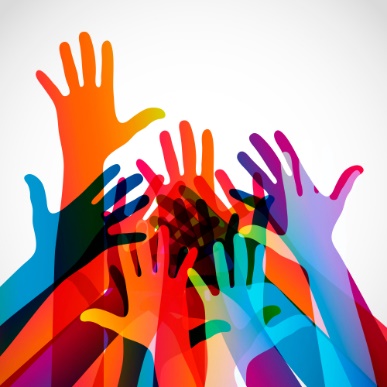 Rdeča nit je tako namenjena spodbujanju dobrih medsebojnih odnosov med učenci, učitelji, starši in vsemi, ki sodelujejo v vzgojno-izobraževalnem procesu, (s)pobudami za zmanjševanje vseh vrst nasilja in predvsem različnim dejavnostim, ki pripomorejo k dobremu duševnemu zdravju.Ljudje smo socialna bitja. Povezave, ki jih gradimo z drugimi, so ključne za socialno, psihično in telesno zdravje. Medosebni odnosi so tisti, ki pomembno prispevajo k smislu življenja in vplivajo na to, kako posameznik zaznava kakovost svojega življenja. Močno se povezujejo z našimi najrazličnejšimi izkušnjami – lahko so vir pozitivne samopodobe, zadovoljstva z življenjem in dobrega počutja, lahko pa so vir težav, problemov, potrtosti. Spoštljiva, prijazna komunikacija predstavlja pomembno vlogo v izboljševanju odnosov z drugimi. Učinkovita komunikacija vodi v močnejše čustvene povezave z drugimi, v oblikovanje in vzdrževanje močnih in stabilnih prijateljskih odnosov, ki nam dajejo moč pri spoprijemanju z vsakodnevnimi izzivi.